СЛУЖБА ПО ТАРИФАМ АСТРАХАНСКОЙ ОБЛАСТИ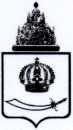 СЛУЖБА ПО ТАРИФАМ АСТРАХАНСКОЙ ОБЛАСТИПОСТАНОВЛЕНИЕ                  10.12.2014                                                           № 174ПРОЕКТСЛУЖБА100                       Об установлении МП «Теплосети» (ОГРН 1023000803715) тарифов в сфере холодного водоснабжения и водоотведенияВ соответствии с Федеральным законом от 07.12.2011 № 416-ФЗ «О водоснабжении и водоотведении», постановлением Правительства Российской Федерации от 13.05.2013 № 406 «О государственном регулировании тарифов в сфере водоснабжения и водоотведения», постановлением  Правительства Астраханской области от  06.04.2005                  № 49-П «О службе по тарифам Астраханской области», протоколом заседания коллегии службы по тарифам Астраханской области от 10.12.2014 № 321 служба по тарифам Астраханской области ПОСТАНОВЛЯЕТ:1. Установить МП «Теплосети» (ОГРН 1023000803715):Одноставочные тарифы на питьевую воду с календарной разбивкой:с 01.01.2015 до 30.06.2015 – 16,32 руб./куб. м. (с НДС);с 01.07.2015 до 31.12.2015 – 18,08 руб./куб. м. (с НДС);с 01.01.2016 до 30.06.2016 – 18,08 руб./куб. м. (с НДС);с 01.07.2016 до 31.12.2016 – 18,81 руб./куб. м. (с НДС);с 01.01.2017 до 30.06.2017 – 18,81 руб./куб. м. (с НДС);с 01.07.2017 до 31.12.2017 – 19,28 руб./куб. м. (с НДС).Одноставочные тарифы на техническую воду с календарной разбивкой:с 01.01.2015 до 30.06.2015 – 6,36 руб./куб. м. (с НДС);с 01.07.2015 до 31.12.2015 – 6,88 руб./куб. м. (с НДС);с 01.01.2016 до 30.06.2016 – 6,88 руб./куб. м. (с НДС);с 01.07.2016 до 31.12.2016 – 7,32 руб./куб. м. (с НДС);с 01.01.2017 до 30.06.2017 – 7,32 руб./куб. м. (с НДС);с 01.07.2017 до 31.12.2017 – 7,35 руб./куб. м. (с НДС).Одноставочные   тарифы   на   водоотведение  с  календарной разбивкой:с 01.01.2015 до 30.06.2015 – 22,95 руб./куб. м. (с НДС);с 01.07.2015 до 31.12.2015 – 25,43 руб./куб. м. (с НДС);с 01.01.2016 до 30.06.2016 – 25,43 руб./куб. м. (с НДС);с 01.07.2016 до 31.12.2016 – 26,38 руб./куб. м. (с НДС);с 01.01.2017 до 30.06.2017 – 26,38 руб./куб. м. (с НДС);с 01.07.2017 до 31.12.2017 – 27,09 руб./куб. м. (с НДС).2. Тарифы, установленные пунктом 1 настоящего постановления, действуют:- с 01.01.2015 до 31.12.2015;- с 01.01.2016 до 31.12.2016;- с 01.01.2017 до 31.12.2017.3. Установить долгосрочные параметры регулирования тарифов МП «Теплосети» (ОГРН 1023000803715), определяемые на долгосрочный период регулирования при установлении тарифов с использованием метода индексации, согласно приложению.4. Признать утратившим силу постановление службы по тарифам Астраханской области от 17.12.2013 № 220 «Об утверждении производственных программ МП «Теплосети» (ОГРН 1023000803715) и установлении тарифов в сферах холодного водоснабжения и водоотведения».5. Начальнику отдела контроля и регулирования тарифов организаций коммунального комплекса службы по тарифам Астраханской области (Старкова М.В.):5.1. В срок не позднее трех рабочих дней со дня подписания направить копию настоящего постановления в агентство связи и массовых коммуникаций Астраханской области для официального опубликования и размещения на официальном интернет–портале правовой информации органов государственной власти Астраханской области (www. pravo-astrobl.ru).5.2. В течение семи рабочих дней со дня принятия направить копию настоящего постановления и копию протокола заседания коллегии службы по тарифам Астраханской области от 10.12.2014 № 321 в МП «Теплосети» (ОГРН 1023000803715).5.3. В течение семи рабочих дней со дня принятия направить копию настоящего постановления и копию протокола заседания коллегии службы по тарифам Астраханской области от 10.12.2014 № 321 в Федеральную службу по тарифам (в том числе в электронном виде).5.4. Не позднее семи рабочих дней со дня подписания направить копию настоящего постановления в прокуратуру Астраханской области.5.5. В семидневный срок после принятия направить копию настоящего постановления в Управление Министерства юстиции Российской Федерации по Астраханской области.5.6. В семидневный срок со дня принятия обеспечить включение настоящего постановления в справочно-правовые системы «Консультант Плюс» ЗАО «ТЕЛЕКОМ-СКИФ» и «Гарант» ООО «Астрахань-Гарант-Сервис».5.7. В течение пяти календарных дней со дня принятия разместить настоящее постановление и протокол заседания коллегии службы по тарифам Астраханской области от 10.12.2014 № 321 на сайте службы по тарифам Астраханской области (www.astrtarif.ru) в информационно-телекоммуникационной сети «Интернет».6. Постановление вступает в силу с 01.01.2015.Руководитель                                                                                    О.Г. ЗвереваПриложение к постановлению службы по тарифам  Астраханской области от 10.12.2014 № 174Долгосрочные параметры регулирования тарифов МП «Теплосети» (ОГРН 1023000803715), определяемые на долгосрочный период регулирования при установлении тарифов с использованием метода индексацииГодБазовый уровень операционных расходов,              тыс. руб.Индекс эффективности операционных расходов, %Нормативный уровень прибыли, %Уровень потерь воды, %Удельный расход электрической энергиидолгосрочные параметры регулирования тарифа на питьевую водудолгосрочные параметры регулирования тарифа на питьевую водудолгосрочные параметры регулирования тарифа на питьевую водудолгосрочные параметры регулирования тарифа на питьевую водудолгосрочные параметры регулирования тарифа на питьевую водудолгосрочные параметры регулирования тарифа на питьевую воду201528 214,72-32,5730,6842016-132,4980,6642017-132,4260,645долгосрочные параметры регулирования тарифа на техническую водудолгосрочные параметры регулирования тарифа на техническую водудолгосрочные параметры регулирования тарифа на техническую водудолгосрочные параметры регулирования тарифа на техническую водудолгосрочные параметры регулирования тарифа на техническую водудолгосрочные параметры регулирования тарифа на техническую воду2015111,66 -324,960,352016-1324,230,342017-1323,520,33долгосрочные параметры регулирования тарифа на водоотведениедолгосрочные параметры регулирования тарифа на водоотведениедолгосрочные параметры регулирования тарифа на водоотведениедолгосрочные параметры регулирования тарифа на водоотведениедолгосрочные параметры регулирования тарифа на водоотведениедолгосрочные параметры регулирования тарифа на водоотведение201524 760,61-3-1,002016-13-0,972017-13-0,94